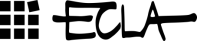 DEMANDE DE REINSCRIPTION INSTRUMENTS DE MUSIQUE SAISON 2020/2021 (adhérent inscrit en 2019-2020)Après avoir renseigné ce document, veuillez le renvoyer :par mail à inscription@ecla.net (après validation de l’ECLA, le paiement s’effectuera en ligne)ou par courrier à l’accueil de l’ECLA accompagné d’un règlement  de 71 euros (50 euros d’acompte + 21 € au titre de l’adhésion) au plus tard le 21 juin 2020.Partie à renseigner par l’adhérent ou le représentant légalNom et Prénom de l’adhérent : Nom et Prénom du responsable légal : Adresse : Code Postal :  Ville : Téléphone portable : Adresse mail  :  Souhaite se réinscrire sur le même instrument * Souhaite changer d’instrument 	Lequel : L’adhérent a validé le créneau suivant avec son animateur :Nom et Prénom de l’animateur : Instrument :  Jour : 	Horaire : Formule proposée pour chaque instrument (cocher la case correspondante)Commentaires : Pack musique : instrument + ensemble cochez l’ensemble choisi :Big Band Ensemble jazz Ensemble acoustique d’ici et d’ailleurs Chorale Gospel-Blues- Soul Musiques actuelles ados Ensemble vents Individuel30 minCollectif à 230 min 45 min 1h  Collectif à 31h 